Предмет: Заниматика Тема: Знакомство с арифметической задачей на сложение (нахождение суммы) и вычитание (нахождение остатка).Сегодня на нашем занятии мы научимся составлять и решать задачи по картинкам.Сегодня на нашем занятии мы научимся составлять и решать задачи по картинкам.Повторение изученного о задачеНа прошлом занятии мы научились отличать математическую задачу от загадки, небылицы, задач с недостающими данными или не правильно поставленным вопросом.А теперь давай  вспомним, из каких частей состоит математическая задача:Задание: Прочитай,  назови по порядку составные части задачи, объясни, что они означают.Вопрос Условие РешениеОтвет Проверь, у тебя должно было получиться так:Условие Вопрос РешениеОтвет Сначала мы научимся составлять задачи. Нам будут помогать картинки – подсказки. По ним мы научимся составлять условие задачи и правильно ставить вопрос. Сначала мы научимся составлять задачи. Нам будут помогать картинки – подсказки. По ним мы научимся составлять условие задачи и правильно ставить вопрос. Посмотри на  картинку.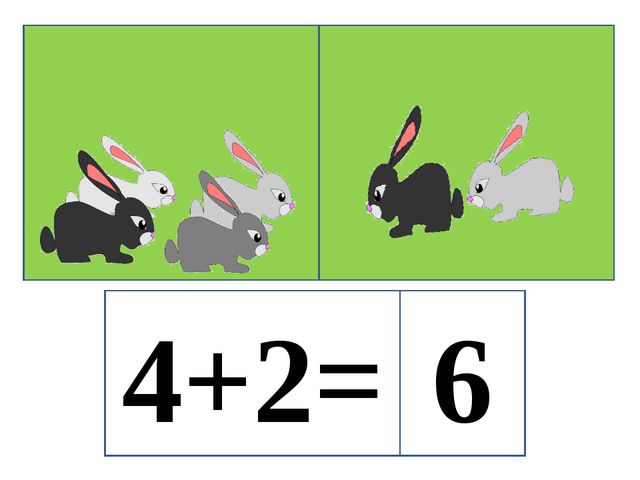 Сколько кроликов нарисовано на картинке слева? (4)Сколько кроликов нарисовано на картинке справа? (2)А теперь,  обрати внимание на кроликов , которые нарисованы на правой стороне картинки -  они прибегают или убегают? (прибегают)Составим условие задачи: Было 4 кролика, к ним прибежали еще 2 кролика.Условие задачи мы составили, а теперь составим вопрос к задаче. Правило. Запомни! Если на картинке предметы прибегают, прилетают, приходят или предметы приносят, привозят …. Значит вопрос задачи : Сколько стало? или Сколько всего?Проговорим всю задачу: Было 4 кролика, к ним прибежали еще 2 кролика. Сколько стало кроликов?Посмотри на  картинку.Сколько кроликов нарисовано на картинке слева? (4)Сколько кроликов нарисовано на картинке справа? (2)А теперь,  обрати внимание на кроликов , которые нарисованы на правой стороне картинки -  они прибегают или убегают? (прибегают)Составим условие задачи: Было 4 кролика, к ним прибежали еще 2 кролика.Условие задачи мы составили, а теперь составим вопрос к задаче. Правило. Запомни! Если на картинке предметы прибегают, прилетают, приходят или предметы приносят, привозят …. Значит вопрос задачи : Сколько стало? или Сколько всего?Проговорим всю задачу: Было 4 кролика, к ним прибежали еще 2 кролика. Сколько стало кроликов?Практическое задание: Составь задачи по картинкам.(условие, вопрос)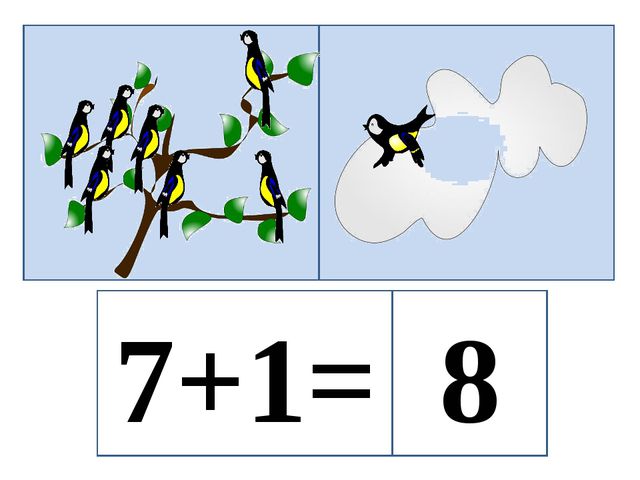 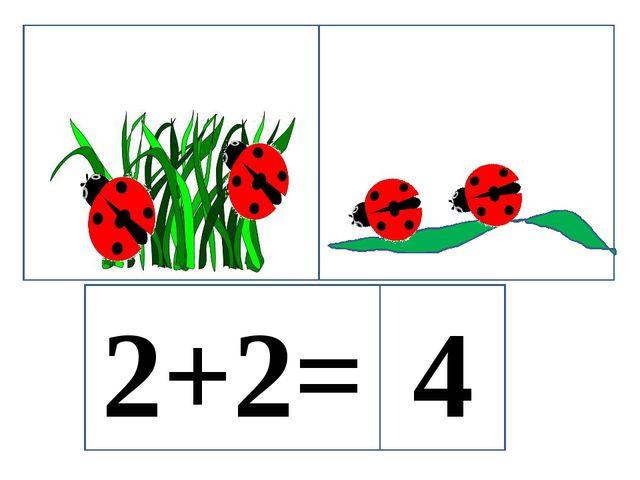 Практическое задание: Составь задачи по картинкам.(условие, вопрос)Как ты думаешь, чем похожи задачи между собой? По условию задачи сначала предметов было меньше, а потом становилось больше. Проверим!?Было 4 кролика, прибежали еще 2 – кроликов стало больше.Было 2 божьи коровки, прилетели еще 2 – божьих коровок стало больше.Было 5 синиц, прилетела еще 1 – стало больше.В таких задачах мы ставили похожие вопросы:Сколько всего? Сколько стало?Как ты думаешь, чем похожи задачи между собой? По условию задачи сначала предметов было меньше, а потом становилось больше. Проверим!?Было 4 кролика, прибежали еще 2 – кроликов стало больше.Было 2 божьи коровки, прилетели еще 2 – божьих коровок стало больше.Было 5 синиц, прилетела еще 1 – стало больше.В таких задачах мы ставили похожие вопросы:Сколько всего? Сколько стало?Предлагаю составить другие задачи. Задание: подумай, чем они отличаются от задач, которые мы составляли?Предлагаю составить другие задачи. Задание: подумай, чем они отличаются от задач, которые мы составляли?Посмотри на картинку.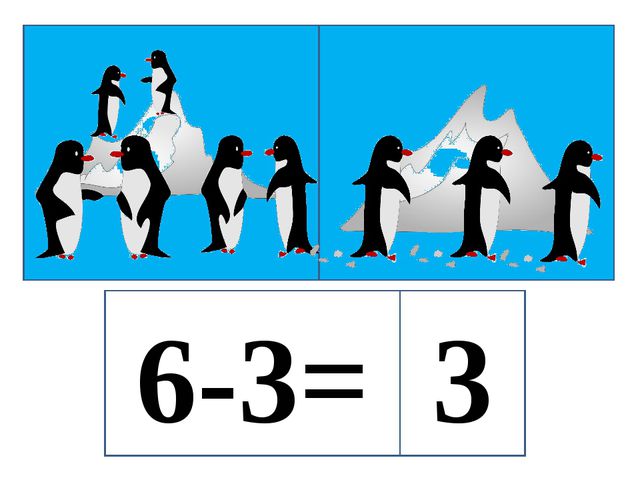 Сколько пингвинов нарисовано на левой стороне картинки? (6)Сколько пингвинов нарисовано на правой стороне картинки? (3)А теперь,  обрати внимание на пингвинов, которые нарисованы на правой стороне картинки -  они приходят или уходят? (уходят)Составим условие задачи: Было 6 пингвинов, ушли 3 пингвина.Условие задачи мы составили, а теперь составим вопрос к задачи. Правило. Запомни! Если на картинке предметы уходят, убегают, уплывают, улетают или предметы уносят, увозят, съедают…..Значит вопрос задачи : Солько осталось?  Проговорим всю задачу: Было 6 пингвинов, ушли 3 пингвина.Сколько осталось пингвинов?Посмотри на картинку.Сколько пингвинов нарисовано на левой стороне картинки? (6)Сколько пингвинов нарисовано на правой стороне картинки? (3)А теперь,  обрати внимание на пингвинов, которые нарисованы на правой стороне картинки -  они приходят или уходят? (уходят)Составим условие задачи: Было 6 пингвинов, ушли 3 пингвина.Условие задачи мы составили, а теперь составим вопрос к задачи. Правило. Запомни! Если на картинке предметы уходят, убегают, уплывают, улетают или предметы уносят, увозят, съедают…..Значит вопрос задачи : Солько осталось?  Проговорим всю задачу: Было 6 пингвинов, ушли 3 пингвина.Сколько осталось пингвинов?Практическое задание: Составь задачи по картинкам.(условие, вопрос)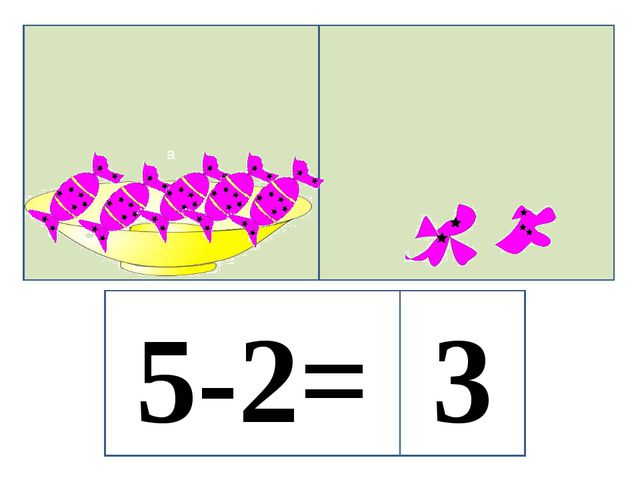 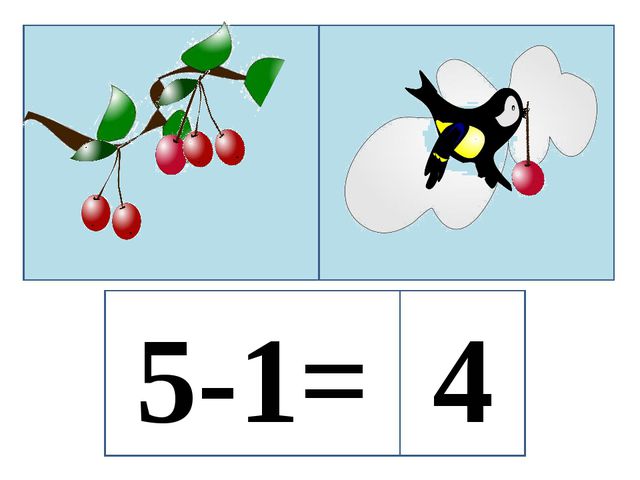 Практическое задание: Составь задачи по картинкам.(условие, вопрос)Чем отличаются составленные задачи от задач, которые мы составляли раньше?В предыдущих задачах по условию предметов становилось больше, а в этих задачах по условию предметов становится меньше.Проверим!?На ветке было 6 вишен, одну сорвали – стало меньше.Было 7 конфет, 2 съели - стало меньше.В предыдущих задачах мы ставили вопросы: «Сколько всего?», «Сколько стало?», а этих задачах: «Сколько осталось?»Сделайте вывод: Мы научились составлять условие к задачам на увеличение количества предметов и на уменьшение количества предметов.Мы научились правильно ставить вопрос к задачам.Чем отличаются составленные задачи от задач, которые мы составляли раньше?В предыдущих задачах по условию предметов становилось больше, а в этих задачах по условию предметов становится меньше.Проверим!?На ветке было 6 вишен, одну сорвали – стало меньше.Было 7 конфет, 2 съели - стало меньше.В предыдущих задачах мы ставили вопросы: «Сколько всего?», «Сколько стало?», а этих задачах: «Сколько осталось?»Сделайте вывод: Мы научились составлять условие к задачам на увеличение количества предметов и на уменьшение количества предметов.Мы научились правильно ставить вопрос к задачам.А теперь мы поучимся правильно выбирать решение задачи и записывать его с помощью цифр и математических знаков.Нам снова помогут картинки-подсказки.Решить задачу – значит выбрать математическое действие (сложение  «+» или вычитание «-»).Для работы нам понадобится тетрадь в клетку.Вспомни условие задачи и проговори его:Было 4 кролика, к ним прибежали еще 2 кролика.Запиши цифрами в тетради: -Сколько кроликов было (4)-Сколько кроликов прибежало (2)Дети записывают 4, через клетку записывают 2Вспомни вопрос задачи: Сколько стало кроликов? Чтобы ответить на вопрос, нам нужно решить задачу.- Стало кроликов больше или меньше? Почему? - Какое математическое действие говорит о том, что предметов стало больше? (сложение) - Какой математический знак заменяет слово «сложение»? «+»- Какой знак мы поставим между цифрами 4 и 2, чтобы решить задачу? «+»- Прочитай решение задачи 4+2 (к 4 кроликам мы прибавили еще 2 кролика)- Чтобы ответить на вопрос задачи «Сколько стало кроликов?» нам нужно выполнить сложение и получить ответ. Прибавь к четырем два, сколько у тебя получилось?- Ответ – 6 кроликов стало.- Закончи математическую запись в тетради. Что мы поставим после цифры 2 (знак «=»), а дальше цифра – 6.Мы решили задачу и записали решение с помощью цифр и математических знаков.Практическое задание: Реши в тетради  задачи про синичек, божьих коровок, пингвинов, конфеты, повторяя все действия по порядку:Проговори условие задачи, запиши условие в тетрадь с помощью цифр;Повтори вопрос задачи. Определи, как изменяется количество предметов по условию задачи, их становится больше или меньше?Выбери математическое действие и запиши решение задачи в тетрадь.Реши задачу и запиши ответ.Для оценки результатов работы ребенка Вам необходимо сфотографировать, выполненные задания   и отправить на электронную почту педагога   eistomina2304@yandex.ru до 08.05.2020